Asociación Cultural de Teatro Musical de Madrid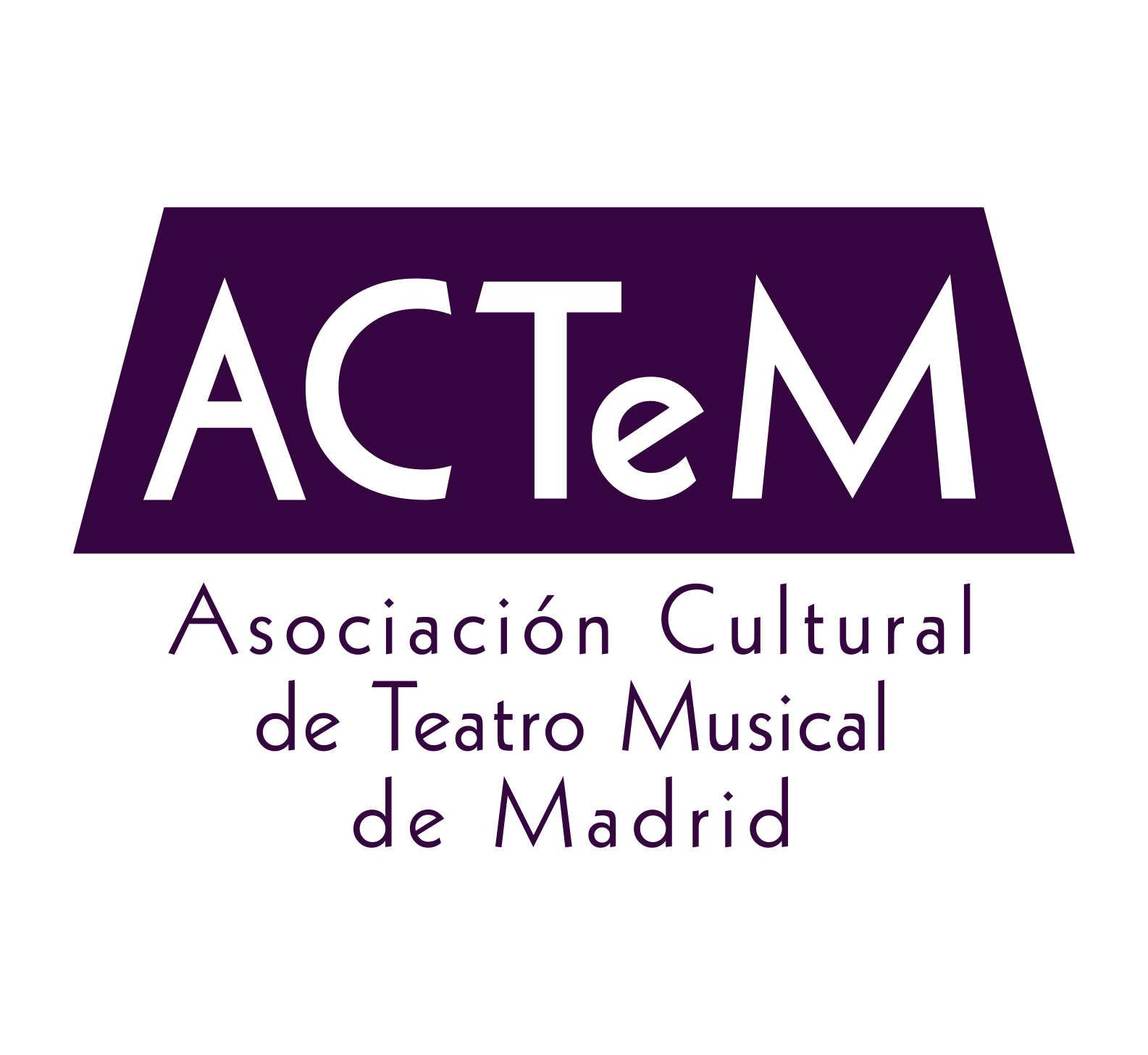 Formulario de inscripción para nuevos socios(Enviése rellenado a infoactem@gmail.com)Datos generalesNombre y apellidos o razón social:  Tipo de socio:  DNI, CIF o Pasaporte:  Fecha de nacimiento (colectivos: año de creación de la entidad):Domicilio:  Datos de contactoCorreo electrónico:  Teléfono:  Información adicional (opcional)Relación con el teatro musical:Interés en la Asociación: cuéntanos qué esperas de ACTeM o qué piensas que puedes aportar a la Asociación.	Marca esta casilla si NO deseas que tu imagen aparezca en fotografías, videos y materiales gráficos similiares divulgados por ACTeM en su página web u otros medios de alcance público.